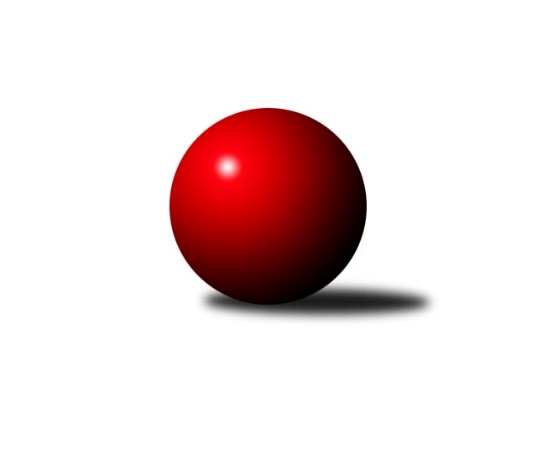 Č.14Ročník 2011/2012	10.3.2012Nejlepšího výkonu v tomto kole: 1629 dosáhli družstva: TJ Jiskra Otrokovice, KK Mor.Slávia Brno3. KLZ B 2011/2012Výsledky 14. kolaSouhrnný přehled výsledků:TJ Jiskra Otrokovice	- KK Mor.Slávia Brno	3:3	1629:1629	4.0:4.0	10.3.TJ Odry ˝A˝	- TJ ČKD Blansko˝B˝	4:2	1623:1600	5.0:3.0	10.3.KK Vyškov˝B˝	- KK Zábřeh ˝B˝	2:4	1585:1611	4.0:4.0	10.3.Tabulka družstev:	1.	HKK Olomouc ˝B˝	11	10	0	1	50.0 : 16.0 	55.0 : 33.0 	 1663	20	2.	KK Mor.Slávia Brno	11	7	1	3	42.5 : 23.5 	50.5 : 37.5 	 1651	15	3.	TJ Jiskra Otrokovice	11	6	2	3	41.0 : 25.0 	56.0 : 32.0 	 1679	14	4.	TJ Odry ˝A˝	12	7	0	5	41.0 : 31.0 	51.5 : 44.5 	 1656	14	5.	KK Zábřeh ˝B˝	11	6	1	4	35.0 : 31.0 	48.0 : 40.0 	 1616	13	6.	TJ ČKD Blansko˝B˝	10	4	0	6	23.0 : 37.0 	33.5 : 46.5 	 1517	8	7.	TJ Nový Jičín˝C˝	11	2	0	9	14.5 : 51.5 	24.0 : 64.0 	 1426	4	8.	KK Vyškov˝B˝	11	0	0	11	17.0 : 49.0 	33.5 : 54.5 	 1580	0Podrobné výsledky kola:	 TJ Jiskra Otrokovice	1629	3:3	1629	KK Mor.Slávia Brno	Zuzana Ančincová	 	 192 	 171 		363 	 0:2 	 430 	 	201 	 229		Monika Rusňáková	Martina Ančincová	 	 182 	 209 		391 	 0:2 	 401 	 	190 	 211		Michaela Slavětínská	Dana Bartolomeu	 	 199 	 228 		427 	 2:0 	 411 	 	197 	 214		Romana Sedlářová	Barbora Divílková st.	 	 232 	 216 		448 	 2:0 	 387 	 	197 	 190		Pavlína Březinovározhodčí: Nejlepší výkon utkání: 448 - Barbora Divílková st.	 TJ Odry ˝A˝	1623	4:2	1600	TJ ČKD Blansko˝B˝	Denisa Honzálková	 	 192 	 202 		394 	 1:1 	 413 	 	219 	 194		Zita Řehůřková	Jana Frydrychová	 	 204 	 214 		418 	 1:1 	 423 	 	222 	 201		Naděžda Musilová	Stanislava Ovšáková	 	 208 	 209 		417 	 2:0 	 389 	 	200 	 189		Jindřiška Klimešová	Věra Ovšáková	 	 177 	 217 		394 	 1:1 	 375 	 	190 	 185		Nikola Slavíčkovározhodčí: Nejlepší výkon utkání: 423 - Naděžda Musilová	 KK Vyškov˝B˝	1585	2:4	1611	KK Zábřeh ˝B˝	Jana Kovářová	 	 211 	 208 		419 	 2:0 	 403 	 	196 	 207		Nikola Kunertová	Jana Nytrová	 	 191 	 187 		378 	 0:2 	 392 	 	201 	 191		Kamila Chládková	Ludmila Tomiczková	 	 208 	 205 		413 	 1:1 	 409 	 	197 	 212		Helena Sobčáková	Monika Anderová	 	 198 	 177 		375 	 1:1 	 407 	 	194 	 213		Silvie Horňákovározhodčí: Nejlepší výkon utkání: 419 - Jana KovářováPořadí jednotlivců:	jméno hráče	družstvo	celkem	plné	dorážka	chyby	poměr kuž.	Maximum	1.	Barbora Divílková  st.	TJ Jiskra Otrokovice	440.92	292.0	148.9	4.0	6/6	(472)	2.	Hana Kropáčová 	HKK Olomouc ˝B˝	432.00	292.0	140.0	4.1	6/6	(479)	3.	Jaroslava Havranová 	HKK Olomouc ˝B˝	428.89	283.4	145.5	2.1	6/6	(471)	4.	Stanislava Ovšáková 	TJ Odry ˝A˝	424.56	289.6	134.9	4.4	6/7	(468)	5.	Monika Rusňáková 	KK Mor.Slávia Brno	420.29	286.1	134.2	5.7	7/7	(473)	6.	Romana Sedlářová 	KK Mor.Slávia Brno	419.00	286.6	132.4	4.1	7/7	(452)	7.	Naděžda Musilová 	TJ ČKD Blansko˝B˝	417.90	282.0	135.9	4.9	6/6	(478)	8.	Denisa Honzálková 	TJ Odry ˝A˝	416.24	292.5	123.7	6.7	7/7	(452)	9.	Dana Bartolomeu 	TJ Jiskra Otrokovice	415.03	287.3	127.7	6.3	6/6	(443)	10.	Zuzana Ančincová 	TJ Jiskra Otrokovice	414.47	282.7	131.8	7.5	6/6	(455)	11.	Martina Ančincová 	TJ Jiskra Otrokovice	413.63	280.4	133.2	5.4	6/6	(455)	12.	Helena Sobčáková 	KK Zábřeh ˝B˝	411.00	288.5	122.5	7.6	6/7	(432)	13.	Michaela Slavětínská 	KK Mor.Slávia Brno	410.33	280.8	129.6	6.9	6/7	(466)	14.	Iveta Babincová 	TJ Odry ˝A˝	410.13	282.5	127.7	8.6	5/7	(442)	15.	Kamila Chládková 	KK Zábřeh ˝B˝	408.77	285.0	123.8	6.7	7/7	(437)	16.	Libuše Mrázová 	HKK Olomouc ˝B˝	407.52	285.3	122.2	5.6	5/6	(429)	17.	Eliška Dokoupilová 	HKK Olomouc ˝B˝	407.40	285.7	121.7	8.5	6/6	(441)	18.	Monika Anderová 	KK Vyškov˝B˝	406.43	287.0	119.4	8.4	6/7	(446)	19.	Jana Hrňová 	TJ Nový Jičín˝C˝	404.43	280.9	123.5	8.4	5/6	(462)	20.	Jana Frydrychová 	TJ Odry ˝A˝	402.46	287.8	114.7	8.6	7/7	(422)	21.	Pavlína Březinová 	KK Mor.Slávia Brno	399.09	283.9	115.2	9.0	7/7	(438)	22.	Silvie Horňáková 	KK Zábřeh ˝B˝	397.86	271.5	126.3	6.9	7/7	(422)	23.	Běla Omastová 	KK Vyškov˝B˝	396.75	282.2	114.6	10.5	5/7	(437)	24.	Zita Řehůřková 	TJ ČKD Blansko˝B˝	392.71	284.3	108.4	10.1	6/6	(413)	25.	Nikola Slavíčková 	TJ ČKD Blansko˝B˝	389.05	271.8	117.3	8.5	5/6	(422)	26.	Šárka Pavlištíková 	TJ Nový Jičín˝C˝	387.08	274.5	112.6	8.8	5/6	(423)	27.	Jitka Usnulová 	KK Vyškov˝B˝	379.67	276.8	102.8	11.7	6/7	(394)	28.	Jindřiška Klimešová 	TJ ČKD Blansko˝B˝	356.19	255.9	100.3	13.1	4/6	(389)	29.	Jana Hájková 	TJ Nový Jičín˝C˝	320.13	231.1	89.0	16.8	6/6	(366)	30.	Eva Birošíková 	TJ Nový Jičín˝C˝	302.07	227.7	74.3	20.6	5/6	(347)		Hana Jáňová 	KK Zábřeh ˝B˝	458.00	290.0	168.0	1.0	1/7	(458)		Jitka Žáčková 	KK Mor.Slávia Brno	450.50	299.5	151.0	3.5	2/7	(475)		Lucie Nevřivová 	TJ ČKD Blansko˝B˝	420.56	294.1	126.4	3.2	3/6	(436)		Věra Ovšáková 	TJ Odry ˝A˝	417.35	288.4	129.0	5.6	4/7	(450)		Jana Kurialová 	KK Vyškov˝B˝	414.00	274.0	140.0	2.0	1/7	(414)		Jana Kovářová 	KK Vyškov˝B˝	405.50	291.0	114.5	9.3	4/7	(445)		Ludmila Tomiczková 	KK Vyškov˝B˝	402.50	280.0	122.5	9.5	1/7	(413)		Marta Flídrová 	KK Zábřeh ˝B˝	402.00	280.5	121.5	10.0	2/7	(421)		Marie Vojtková 	KK Zábřeh ˝B˝	401.25	279.5	121.8	6.0	4/7	(406)		Nikola Kunertová 	KK Zábřeh ˝B˝	400.17	286.3	113.8	11.3	3/7	(411)		Pavla Fialová 	KK Vyškov˝B˝	399.63	287.0	112.6	8.1	4/7	(416)		Tereza Tomášková 	KK Zábřeh ˝B˝	397.00	267.5	129.5	5.0	2/7	(409)		Kateřina Radinová 	TJ Nový Jičín˝C˝	396.22	285.0	111.2	8.7	3/6	(417)		Jana Vránková 	KK Mor.Slávia Brno	390.00	266.0	124.0	4.0	1/7	(390)		Eva Telčerová 	TJ Nový Jičín˝C˝	379.00	267.0	112.0	7.0	1/6	(379)		Jana Nytrová 	KK Vyškov˝B˝	375.83	278.1	97.8	13.9	3/7	(398)		Věra Zmitková 	HKK Olomouc ˝B˝	363.33	270.0	93.3	10.7	1/6	(378)		Ludmila Galiová 	TJ Nový Jičín˝C˝	332.00	263.0	69.0	22.0	1/6	(332)Sportovně technické informace:Starty náhradníků:registrační číslo	jméno a příjmení 	datum startu 	družstvo	číslo startu
Hráči dopsaní na soupisku:registrační číslo	jméno a příjmení 	datum startu 	družstvo	Program dalšího kola:15. kolo17.3.2012	so	10:00	KK Zábřeh ˝B˝ - HKK Olomouc ˝B˝	17.3.2012	so	13:00	TJ ČKD Blansko˝B˝ - TJ Jiskra Otrokovice	17.3.2012	so	14:00	KK Mor.Slávia Brno - KK Vyškov˝B˝	Nejlepší šestka kola - absolutněNejlepší šestka kola - absolutněNejlepší šestka kola - absolutněNejlepší šestka kola - absolutněNejlepší šestka kola - dle průměru kuželenNejlepší šestka kola - dle průměru kuželenNejlepší šestka kola - dle průměru kuželenNejlepší šestka kola - dle průměru kuželenNejlepší šestka kola - dle průměru kuželenPočetJménoNázev týmuVýkonPočetJménoNázev týmuPrůměr (%)Výkon7xBarbora Divílková st.Otrokovice4489xBarbora Divílková st.Otrokovice111.864486xMonika RusňákováMS Brno4305xMonika RusňákováMS Brno107.364302xDana BartolomeuOtrokovice4272xDana BartolomeuOtrokovice106.614274xNaděžda MusilováBlansko B4234xNaděžda MusilováBlansko B103.864232xJana KovářováVyškov B4191xJana FrydrychováOptimit Odry102.644181xJana FrydrychováOptimit Odry4183xRomana SedlářováMS Brno102.62411